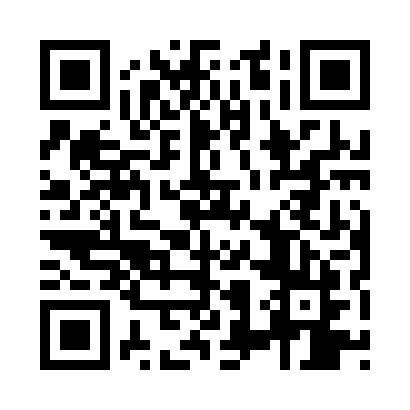 Prayer times for Babtai, LithuaniaWed 1 May 2024 - Fri 31 May 2024High Latitude Method: Angle Based RulePrayer Calculation Method: Muslim World LeagueAsar Calculation Method: HanafiPrayer times provided by https://www.salahtimes.comDateDayFajrSunriseDhuhrAsrMaghribIsha1Wed3:075:431:226:339:0111:292Thu3:065:411:226:349:0311:303Fri3:055:391:226:359:0511:314Sat3:045:371:226:379:0711:325Sun3:035:351:216:389:0911:326Mon3:025:331:216:399:1111:337Tue3:015:311:216:409:1311:348Wed3:015:291:216:419:1511:359Thu3:005:271:216:429:1611:3510Fri2:595:251:216:439:1811:3611Sat2:585:231:216:449:2011:3712Sun2:575:211:216:459:2211:3813Mon2:575:191:216:479:2411:3914Tue2:565:181:216:489:2611:3915Wed2:555:161:216:499:2711:4016Thu2:555:141:216:509:2911:4117Fri2:545:121:216:519:3111:4218Sat2:535:111:216:529:3311:4219Sun2:535:091:216:539:3411:4320Mon2:525:081:216:549:3611:4421Tue2:525:061:216:549:3811:4522Wed2:515:051:226:559:3911:4523Thu2:505:031:226:569:4111:4624Fri2:505:021:226:579:4211:4725Sat2:495:001:226:589:4411:4826Sun2:494:591:226:599:4511:4827Mon2:494:581:227:009:4711:4928Tue2:484:571:227:019:4811:5029Wed2:484:561:227:019:5011:5030Thu2:474:541:227:029:5111:5131Fri2:474:531:237:039:5211:52